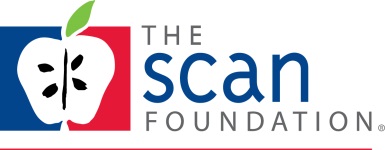 Organization Name:Project Title: Linkage LabGOAL STATEMENT:Develop contractual relationships with the health plans from the eight duals counties.Objective 1:  Participate in organizational capacity building, including executive leadership and management development as well as organizational readiness preparation through participation in 4 seminars (up to 10 days total)Objective 1:  Participate in organizational capacity building, including executive leadership and management development as well as organizational readiness preparation through participation in 4 seminars (up to 10 days total)Objective 1:  Participate in organizational capacity building, including executive leadership and management development as well as organizational readiness preparation through participation in 4 seminars (up to 10 days total)ACTIVITIES/TASKSTIMELINEOUTPUTS (Tangible products that result from a program’s activities or tasks)Finalize senior management team selection:Required: Executive Director or Chief Executive Officer Chief Financial Officer/Director of Finance Chief Operating Officer/ Director of ProgramsPlus staff in charge of:Outreach   Marketing  Operations Point of Contact for project team – must be one of the project team members.January 1, 2015Completed contact sheet including names, titles, phone numbers and email addresses.Status: Status: Status: 1.2 Attend 3 – day kick-off seminar in Southern CaliforniaJanuary 14 – 16, 2015Team member attendanceAssessment of organizational capabilitiesDevelopment of strategic plan to offer Long-Term Service and Supports on a contractual basis with health care partnerStatus:Status:Status:1.3 Attend three additional 2 - 3day seminars in locations to be determinedJune 2015December 2015May 2016Team member attendanceWork Assignment from previous seminar has been completed and turned inOrganizational capacities are improved and the organization is prepared to enter into a contractual partnership with a health care providerStatus:Status:Status:Objective 2: Select 1 member for participation in Advisory BoardObjective 2: Select 1 member for participation in Advisory BoardObjective 2: Select 1 member for participation in Advisory BoardACTIVITIES/TASKSTIMELINEOUTPUTS (Tangible products that result from a program’s activities or tasks)2.1 Attend twelve, 1-hour Advisory Board calls. Feb 2014March 2014April 2014May 2014July 2014August 2014September 2014October 2014November 2014January 2016February 2016March 2016April 2016June 2016Team member attendanceReports on progress towards assigned tasks Preparation for upcoming seminarsStatus:Status:Status:Objective 3: Participate in Learning Collaborative through use of web based platformObjective 3: Participate in Learning Collaborative through use of web based platformObjective 3: Participate in Learning Collaborative through use of web based platformACTIVITIES/TASKSTIMELINEOUTPUTS (Tangible products that result from a program’s activities or tasks)3.1 Provide monthly updates on activities and progress via  web based platformJanuary 2015 – June 2016Monthly ReportsStatus:Status:Status:Objective 4: Participate in technical assistance activities with identified consultants.Objective 4: Participate in technical assistance activities with identified consultants.Objective 4: Participate in technical assistance activities with identified consultants.ACTIVITIES/TASKSTIMELINEOUTPUTS (Tangible products that result from a program’s activities or tasks)Host two in-person technical assistance meetings for your organization ranging from 3-5 hoursFebruary 2015August 2015AgendaTechnical assistance summaryTeam member attendanceStatus: Status: Status: 4.2 Participate in monthly technical assistance support callsJanuary 2015 – June 2016AgendaTechnical assistance summaryTeam member attendanceStatus:Status:Status:Objective 5:  Complete a Root Cause Analysis (RCA) to determine what causes high costs and low quality care for the target populationObjective 5:  Complete a Root Cause Analysis (RCA) to determine what causes high costs and low quality care for the target populationObjective 5:  Complete a Root Cause Analysis (RCA) to determine what causes high costs and low quality care for the target populationACTIVITIES/TASKSTIMELINEOUTPUTS (Tangible products that result from a program’s activities or tasks)Consumer interviews, potential partner discussions, chart reviews, review of QIO data (if applicable), etc. Hone in on Target PopulationIdentification of needs of the target populationIdentification of potential health care partner’s needsUnderstanding of what the new models/ interventions are needed to address the issues revealed in the RCA Final ReportStatus:Status:Status:Conduct an external scan of the market to understandexisting health care and community-based services, resources, under-utilized assets, gaps in service areas, potential areas of duplication, etc. Understanding of existing services and gaps Identification of potentially needed CBO partnershipsFinal ReportStatus:Status:Status:Objective 6: Identify Potential Partnership with the Health Care Sector (represent new business opportunity)Objective 6: Identify Potential Partnership with the Health Care Sector (represent new business opportunity)Objective 6: Identify Potential Partnership with the Health Care Sector (represent new business opportunity)ACTIVITIES/TASKSTIMELINEOUTPUTS (Tangible products that result from a program’s activities or tasks)6.1  Identify potential partners (health care and managed 
       care providers)List of identification of potential partnershipsStatus:Status:Status:Facilitate an assessment of your organization’s core offerings / gaps, consider what the potential partners might need from your organization, and create a framework for strategic-oriented partnership discussions Final strategy and plan for ongoing partnership developmentStatus:Status:Status:Determine messaging around core offerings and strategies for new service development Initial concept paper / executive summary that can be shared with potential partners Status:Status:Status:Schedule and host meetings; determine follow up and ongoing communication plan with potential partner Dates, agendas and summaries of partner meetings and an ongoing plan for fostering the relationships Status:Status:Status:Objective 7:  Determine if other CBO Partnerships are needed for Model Design and Service Delivery Objective 7:  Determine if other CBO Partnerships are needed for Model Design and Service Delivery Objective 7:  Determine if other CBO Partnerships are needed for Model Design and Service Delivery ACTIVITIES/TASKSTIMELINEOUTPUTS (Tangible products that result from a program’s activities or tasks)Determine organizational gaps and identify the services for what type of collaborative relationships may be needed other CBOs Final report of Organizational Assessment and an understanding of the services offered by potential CBO partners Status:Status:Status:7.2 Identify CBO partners if neededList of identified CBO partnersStatus:Status:Status:Host meetings with potential CBO partners, determine collaborative structure for multi-organization involvement, and a plan for ongoing meetings/ communicationsSummary of Collaborative Structure for working togetherStatus:Status:Status:Craft and sign Memorandum of Agreement (MOA) for working together, if neededAgreed upon and signed MOAStatus:Status:Status:Objective 8:  Design Service Delivery Model Objective 8:  Design Service Delivery Model Objective 8:  Design Service Delivery Model ACTIVITIES/TASKSTIMELINEOUTPUTS (Tangible products that result from a program’s activities or tasks)Research existing models / interventions that meet the needs discovered via RCA, interviews, market scan, etc. Summary of Model Research findingsStatus:Status:Status:Determine interventions / strategies / key foundational areas of focus based upon RCA findings, market and consumer research, etc. Final report including Model DesignStatus:Status:Status:Determine model operations, protocols, integration strategies, overall management, staffing, intake / referral, assessment, and  service delivery process Final report including Model Operations Status:Status:Status:Define measurements and how performance will be evaluatedFinal report including Performance MeasurementsStatus:Status:Status:Assess organizational level of readiness for service delivery and determine a plan for capacity buildingFinal report including Capacity Building for Implementation Status:Status:Status:Develop strategy and implementation plan with documented tasks, roles, and timelinesFinal report including Strategy and Implementation plan with documented tasks, roles, and timelines Status:Status:Status:Objective 9: Develop a Budget and Rate Structure Objective 9: Develop a Budget and Rate Structure Objective 9: Develop a Budget and Rate Structure ACTIVITIES/TASKSTIMELINEOUTPUTS (Tangible products that result from a program’s activities or tasks)Define services/ interventions, cost of delivery, volume, staffing, wages, expenses, training, rate structure, etc., and develop financial model to reflect a variety of  situationsFinal plan defining Budget and Rate Structure  Status:Status:Status:Objective 10:  Develop an Approach to Marketing Objective 10:  Develop an Approach to Marketing Objective 10:  Develop an Approach to Marketing ACTIVITIES/TASKSTIMELINEOUTPUTS (Tangible products that result from a program’s activities or tasks)Define and craft messaging around new service / model in a manner that is  important to potential partners and develop marketing materialFinal plan defining Communication Strategy and Marketing MaterialStatus:Status:Status:Determine additional training / support needed to promote services on an ongoing basis Marketing Training Status:Status:Status:Determine strategies for education, outreach, and the development of new business Final plan defining Business Development plan including projections, target partnerships, strategies per partnership, roles, and timelines Status:Status:Status:Objective 11: Finalize the Business Plan Objective 11: Finalize the Business Plan Objective 11: Finalize the Business Plan ACTIVITIES/TASKSTIMELINEOUTPUTS (Tangible products that result from a program’s activities or tasks)Create a business planning framework and a plan that includes (executive summary, target market, service description, organizational structure, partnerships & alliances, budget, implementation plan, outreach plan, growth plan, etc.)Business PlanOutline for Further Proposal DevelopmentStatus:Status:Status:Objective 12:  Formalize a partnership with a Healthcare or Managed Care providerObjective 12:  Formalize a partnership with a Healthcare or Managed Care providerObjective 12:  Formalize a partnership with a Healthcare or Managed Care providerACTIVITIES/TASKSTIMELINEOUTPUTS (Tangible products that result from a program’s activities or tasks)Finalize structure of the partnership including an             outline of services, implementation plan,             communication plan, performance standards, and an             agreed upon and signed legal agreement Formalized partnershipStatus:Status:Status:Objective 13:  Participate in Evaluation ActivitiesObjective 13:  Participate in Evaluation ActivitiesObjective 13:  Participate in Evaluation ActivitiesACTIVITIES/TASKSTIMELINEOUTPUTS (Tangible products that result from a program’s activities or tasks)13.1   As developed and implemented by The SCAN Foundation participate in evaluation activities.  Formalized partnershipStatus:Status:Status:Objective 14:  Additional ActivitiesObjective 14:  Additional ActivitiesObjective 14:  Additional ActivitiesACTIVITIES/TASKSTIMELINEOUTPUTS (Tangible products that result from a program’s activities or tasks)14.1 Status:Status:Status: